Уряд скасував дію карантину та режиму надзвичайної ситуації в УкраїніІз 1 липня 2023 року Кабмін припиняє дію карантину та режиму надзвичайної ситуації у зв’язку з пандемією коронавірусу. Про це повідомив очільник Уряду Денис Шмигаль.Окрім того, Комітет ВРУ з питань здоров’я нації, медичної допомоги та медичного страхування рекомендував парламенту прийняти за основу урядовий законопроєкт «Про внесення змін та визнання такими, що втратили чинність, деяких законодавчих актів України у зв’язку з завершенням карантину, встановленого з метою запобігання поширенню на території України гострої респіраторної хвороби COVID-19, спричиненої коронавірусом SARS-CoV-2» (реєстр. № 9405). Про це повідомив представник КМУ в парламенті Тарас Мельничук.Законопроєкт передбачає внести зміни до низки законів та визнати такими, що втратили чинність:постанова ВРУ «Про заходи протидії поширенню коронавірусної хвороби (COVID-19) та захисту всіх систем життєдіяльності країни від негативних наслідків пандемії та нових біологічних загроз» від 20.10.2020 № 937-IX; постанова ВРУ «Про своєчасне інформування громадян у разі посилення протиепідемічних заходів з метою належної підготовки до такого посилення» від 17.11.2020 № 1004-IX;Закон України «Про соціальну підтримку застрахованих осіб та суб’єктів господарювання на період здійснення обмежувальних протиепідемічних заходів, запроваджених з метою запобігання поширенню на території України гострої респіраторної хвороби COVID-19, спричиненої коронавірусом SARS-CoV-2»;Закон України «Про надання допомоги застрахованим особам на період здійснення обмежувальних протиепідемічних заходів, запроваджених з метою запобігання поширенню гострої респіраторної хвороби COVID-19, спричиненої коронавірусом SARS-CoV-2».Нагадаємо: у травні 2023 року Всесвітня організація охорони здоров’я (ВООЗ) скасувала статус пандемії COVID-19 як глобальної надзвичайної ситуації.Уряд затвердив додатковий механізм контролю за ваговими нормами для автотранспортуКабмін за ініціативи Мінінфраструктури ухвалив порядок супроводження автотранспорту, який має ознаки перевантаження, до найближчого місця зважування, а також заборони подальшого його руху.Постанова Уряду дозволить інспекторам Державної служби України з безпеки на транспорті (далі — інспектори ДСБТ) слідкувати за тим, як перевізники дотримують вагових норм. Новий інструмент спрямований передусім на збереження доріг — особливо там, де не встановлені системи автоматичного зважування в русі.Документ передбачає, що інспектори ДСБТ мають право:зупиняти авто з ознаками перевантаження та супроводжувати його для зважування до найближчого спеціально облаштованого майданчика — не далі ніж 50 км;використовувати спеціальний блокувальний пристрій, якщо водій відмовляється їхати до місця зважування чи виправляти порушення у випадку підтвердження перевищення дозволених норм.Ознаки, за яких інспектор ДСБТ може направити автомобіль на зважування:завантаження вище бортів;просідання вузлів підвіски;відсутність товарно-транспортної накладної чи відмова її пред’явити.Інспектори ДСБТ повністю фіксуватимуть спілкування з водієм на боді-камеру для того, щоб попередити будь-які корупційні зловживання. Така норма діє із серпня минулого року. У випадку, якщо інспектор не зафіксував спілкування з водієм на камеру, він нестиме дисциплінарну відповідальність.Довідково. Зараз на дорогах державного значення фіксують порушення 48 систем автоматичного зважування (WIM). Завдяки роботі WIM у 2023 році до державного бюджету надійшло 83 млн грн від штрафів за порушення встановлених норм.Джерело: Урядовий порталДіє закон про держрегулювання у сфері поводження з пестицидами та агрохімікатами28 червня 2023 р. набув чинності Закон України від 16.11.2022 № 2775-IX (далі — Закон № 2775), який уніс зміни й доповнення до Закону України «Про пестициди і агрохімікати» від 02.03.1995 № 86/95-ВР.Закон № 2775 створює сучасне регулювання відносин у сфері поводження з пестицидами та агрохімікатами, зокрема:1. Адаптує до вимог ЄС законодавство України у сфері поводження з пестицидами та агрохімікатами, зокрема в частині термінології і вимог до маркування та упаковки.Кожна товарна одиниця пестициду або агрохімікату, повинна супроводжуватися етикеткою, на якій щонайменше зазначені:назва пестициду або агрохімікату та його препаративна форма;назва діючої речовини та її вміст;виробник;класифікація і токсичність;реєстраційний номер і серія в Державному реєстрі;дата закінчення терміну реєстрації;форми пакування;дата виготовлення;гарантійний термін зберігання;сумісність з іншими пестицидами/агрохімікатами;порядок приготування робочого розчину пестициду або агрохімікату до застосування;регламент застосування;умови та заходи безпеки під час роботи, транспортування і зберігання;способи і засоби знешкодження невикористаних пестицидів і агрохімікатів, а також знищення тари;заходи щодо ліквідації надзвичайних ситуацій та їх наслідків при застосуванні таких речовин;заходи з надання домедичної допомоги у разі отруєння пестицидом або агрохімікатом. Упаковка й маркування пестицидів та агрохімікатів повинні мінімізувати ймовірність їх помилкового сприйняття як харчового продукту, напою, лікарського засобу або корму.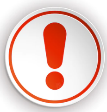 2. Запроваджує Державний реєстр пестицидів і агрохімікатів, дозволених до використання в Україні.3. Усуває дублювання повноважень різних органів влади у сфері діяльності, пов’язаної з пестицидами і агрохімікатами;4. Розширює можливості державних органів щодо боротьби із фальсифікатом.Закон № 2775, зокрема, вводить норму, що забороняє фізичним особам ввозити (пересилати) на митну територію України будь-які пестициди та агрохімікати, оскільки це є одним із каналів потрапляння контрабанди та фальсифікату на територію України.Кабмін удосконалив Порядок техконтролю транспортних засобівУряд постановою від 19.05.2023 № 514 оновив Порядок проведення обов’язкового технічного контролю транспортних засобів, затверджений постановою КМУ від 30.01.2012 № 137 (далі — Порядок).Документ, зокрема, уточнює визначення:Основні зміни до Порядку передбачають запровадити:— Електронну форму протоколу перевірки технічного стану транспортного засобу (ТЗ) із можливістю друку паперової копії протоколу.Інформація про електронний протокол потраплятиме в Єдиний державний реєстр транспортних засобів. Це унеможливить випадки підробки бланку протоколу.— Відеофіксацію процесу обов’язкового технічного контролю ТЗ. Вона здійснюватиметься під час усього процесу перевірки технічного стану ТЗ.Посилання на відеофіксацію завантажуватимуть до Єдиного держреєстру ТЗ. Вибірковий перегляд матеріалів відеофіксації унеможливить фіктивні перевірки.АкцентПоложення щодо проведення відеофіксації не застосовуються під час воєнного стану та протягом шести місяців після його припинення або скасування.Суб’єкт господарювання, який надає послуги з обов’язкового технічного контролю ТЗ, зобов’язаний зберігати всі документи та матеріали фото- та відеофіксації процесу перевірки конструкції і технічного стану ТЗ протягом строку дії протоколу техконтролю ТЗ.Зміни до Порядку також:— викладають у новій редакції додатки 1 та 2 до Порядку;— спрощують процедуру подання заяв про погодження переобладнання ТЗ юридичних осіб, які надають послуги перевізників. Зокрема, виключена необхідність подавати до заяви копії свідоцтва про реєстрацію ТЗ і акта проведення його огляду. Адже ці документи є в електронному реєстрі, і більше немає потреби зберігати їх на етапі оформлення дозволу на переобладнання. Постанова набере чинності через три місяці з дня її опублікування, — 25 серпня 2023 року.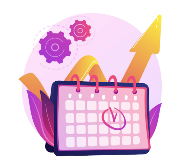 Джерело: Урядовий порталЗаконопроєкт про організацію безпеки та здоров’я працівників оприлюднений повторноМінекономіки повторно оприлюднило для громадського обговорення законопроєкт «Про безпеку та здоров’я працівників на роботі».Законопроєкт покликаний розв’язати ключову проблему — застарілість і неефективність державного регулювання безпеки та здоров’я працівників. Адже чинна система управління охороною праці на всіх рівнях функціонує за «реактивним» принципом коригувальних дій. Тобто держава реагує на наслідки нещасних випадків — видає нормативні акти, які передбачають правила безпечної поведінки при виконанні відповідних робіт.Законопроєкт пропонує:сформувати нову національну систему запобігання професійним ризикам, що заснована на принципах оцінювання, контролю ризиків і управління ними, які є базовими для побудови подібних систем у розвинених країнах Європи та світу;імплементувати положення Директиви Ради 89/391/ЄЕС від 12.06.1989 про запровадження заходів, покликаних заохочувати до покращення безпеки та охорони здоров'я працівників на роботі (далі — Директива Ради 89/391/ЄЕС).Директива Ради № 89/391/ЄЕС визначає послідовну ієрархію принципів і передбачає:запобігання ризикам;оцінювання ризиків, яких не можна уникнути;усунення джерел ризиків;адаптація умов праці до працівника, особливо під час облаштування робочих місць, вибору виробничого обладнання, методів роботи;адаптація до технічного прогресу;заміна устаткування підвищеної небезпеки на безпечне або менш небезпечне;розроблення узгодженої загальної політики запобігання виробничим ризикам, що охоплює техніку, організацію праці, умови праці, соціальні відносини та вплив чинників, пов’язаних з виробничим середовищем;надання заходам колективного захисту пріоритету перед заходами індивідуального захисту, що використовуються працівником;належне навчання та інструктаж працівників.На противагу чинній системі запропоновані проєктом акта підходи передбачають організувати систему безпеки й здоров’я працівників за «проактивним» принципом запобіжних дій.Зміна принципів побудови системи передбачає змінити об’єкт впливу державної політики: з нинішніх «безпека праці» або «охорона праці» — на європейський «безпека працівника». Ключовим завданням політики має стати не встановлення вимог до процесу організації безпеки, але до результативності цього процесу — повністю усунути або мінімізувати ризикі для життя і здоров’я працівника.Законопроєкт пропонує запровадити за європейським прикладом систему мінімальних вимог щодо безпеки та здоров’я працівників. Роботодавець має регулярно оцінювати ризики, які можуть виникнути на конкретному робочому місці, розробляти й впроваджувати заходи, щоб мінімізувати або усунути ці ризики.Документ також спрямований підвищити ефективність розслідування нещасних випадків, професійних захворювань та аварій. Законопроєкт передбачає запровадити інформування компетентних органів про всі нещасні випадки. А роботодавець має вести облік всіх інцидентів, які потенційно могли призвести до нещасного випадку.Проєкт закону передбачає можливість покладати за рішенням суду на роботодавця матеріальну відповідальність за нанесення шкоди життю та здоров’ю працівника внаслідок недостатніх та/або неефективних заходів. Повністю ознайомитись із текстом документа та додатковими матеріалами, оцінити його й додати коментарі можна на сайті Мінекономіки у розділі «Обговорення проектів документів».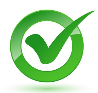 За інформацією МінекономікиПарламент підтримав законопроєкт щодо реалізації права осіб з інвалідністю на працюВерховна Рада прийняла за основу євроінтеграційний проєкт Закону «Про внесення змін до деяких законів України щодо забезпечення прав осіб з інвалідністю на працю» (реєстр. № 5344-д).Мета законопроєкту — забезпечити реалізацію особами з інвалідністю права на працю на належному рівні з урахуванням досвіду країн ЄС.Законопроєкт пропонує створити сприятливі умови для працевлаштування осіб з інвалідністю за допомогою апробованих в інших країнах підходів:розвиток стимулюючих механізмів для роботодавців;розширення можливостей для осіб з інвалідністю.Документ зобов’язує працевлаштовувати осіб з інвалідністю не лише приватний бізнес, але і органи державної влади, комунальні установи та організації. При цьому роботодавець матиме альтернативні механізми підтримки людей з інвалідністю (на вибір):1. Працевлаштувати осіб з інвалідністю на спеціально облаштовані робочі місця для них.Складова процесу працевлаштування — за потреби обов’язково надавати соціальні послуги: соціальний супровід на робочому місці, персональний асистент, переклад жестовою мовою тощо.2. Сплатити цільовий внесок на підтримку їх працевлаштування до спеціального фонду державного бюджету.Положення законопроєкту також передбачають розширити категорії підприємств, які можуть користуватися фінансовою підтримкою від держави. Наприклад — підприємства захищеного працевлаштування, які матимуть на меті не отримати прибуток, а забезпечити роботою осіб з важкими формами функціональних обмежень.Зараз Комітет ВР із питань соціальної політики та захисту прав ветеранів доопрацьовує документ для розгляду в другому читанні.Парламентарі очікують, що після того, як законопроект буде прийнятий, рівень зайнятості осіб з інвалідністю в Україні значно зросте.Джерело: ВРУБудівельні послуги на порталі «Дія»На порталі «Дія» покращили три будівельні послуги. Відтепер користувачі зможуть редагувати уже подане повідомлення та виправляти технічні помилки.Більшість даних у заяві підтягуватимуться автоматично з Єдиної державної електронної системи у сфері будівництва (ЄДЕССБ). Це значно прискорить подання заяви і мінімізує кількість відмов від органів контролю, причиною яких були саме технічні помилки, допущені під час внесення відомостей вручну замовниками.На порталі «Дія» доступні три модернізовані послуги:Повідомлення про початок будівельних робіт на підставі будпаспорта та повідомлення про зміну даних у зареєстрованому повідомленніВидача будівельного паспорта та внесення змін у виданий будівельний паспортДекларація про готовність об’єкта до експлуатації на підставі будпаспортаПослуги на основі будівельного паспорта, який визначає вимоги до розміщення та будівництва будинків, — одні з найпопулярніших серед будівельних сервісів. Майже 40% від усіх заяв на отримання послуг із будівництва пов’язані саме із цим документом.Перелік документів, які набули чинності 1 червня 2023 рокуУ інформаційних цілях надаємо перелік ДСТУ, які набули чинності 1 червня 2023 року.Пожежна безпекаДСТУ 8828:2019 Пожежна безпека. Загальні положення. Зміна № 1ДСТУ E№ 13381-1:2022 Методи випробування для визначення впливу на вогнестійкість елементів конструкцій. Частина 1. Горизонтальні вогнезахисні екрани (E№ 13381-1:2020, IDT)ДСТУ E№ 13381-4:2022 Методи випробування для визначення впливу на вогнестійкість елементів конструкцій. Частина 4. Пасивні вогнезахисні матеріали для сталевих конструкцій (E№ 13381-4:2013, IDT)ДСТУ E№ 13381-7:2022 Методи випробування для визначення впливу на вогнестійкість елементів конструкцій. Частина 7. Вогнезахисні матеріали для дерев’яних конструкцій (E№ 13381-7:2019, IDT)ДСТУ E№ 13381-8:2022 Методи випробування для визначення впливу на вогнестійкість елементів конструкцій. Частина 8. Реактивні вогнезахисні матеріали для сталевих конструкцій (E№ 13381-8:2013, IDT)ДСТУ E№ 1364-1:2022 Випробування ненесучих будівельних конструкцій на вогнестійкість. Частина 1. Стіни (E№ 1364-1:2015, IDT)ДСТУ E№ 1364-2:2022 Випробування ненесучих будівельних конструкцій на вогнестійкість. Частина 2. Стелі (E№ 1364-2:2018, IDT)ДСТУ E№ 14135:2022 Покриви. Визначення вогнезахисної здатності (E№ 14135:2004, IDT)ДСТУ E№ 60695-11-5:2022 Випробування на небезпеку пожежі. Частина 11-5. Випробовування полум’я. Метод випробування голчастим полум’ям. Обладнання, методика підтверджувального випробування та настанови (E№ 60695-11-5:2017, IDT; IEC 60695-11-5:2016, IDT)ДСТУ E№ ISO 1182:2022 Випробування будівельних виробів щодо реакції на вогонь. Випробування на негорючість (E№ ISO 1182:2020, IDT; ISO 1182:2020, IDT)ДСТУ E№ ISO 11925-2:2022 Випробування щодо реакції на вогонь. Займистість будівельних виробів, що зазнають прямого вогневого впливу. Частина 2. Випробування одиничним полуменевим джерелом запалювання (E№ ISO 11925-2:2020, IDT; ISO 11925-2:2020, IDT)ДСТУ E№ ISO 9239-1:2022 Випробування покриттів для підлог щодо реакції на вогонь. Частина 1. Визначення поведінки під час горіння з використанням джерела теплового випромінювання (E№ ISO 9239-1:2010, IDT; ISO 9239-1:2010, IDT)БудівництвоДСТУ 9193:2022 Система нормування у будівництві. Настанова щодо застосування параметричного методу нормування у будівництвіДСТУ 9194:2022 Стінові панелі з каркасом зі сталевих тонкостінних холодноформованих елементів. Вимоги до виготовлення та монтажуДСТУ E№ 13084-7:2022 Труби димові самонесні. Частина 7. Сталеві циліндричні елементи для одностінних сталевих димових труб та сталевих газоходів. Технічні умови на продукцію (E№ 13084-7:2012, IDT)ДСТУ E№ 13859-1:2019 Матеріали листові гнучкі гідроізоляційні. Визначення та характеристики підкладкових шарів. Частина 1. Підкладкові шари для несуцільного покриття покрівлі (E№ 13859-1:2014, IDT)ДСТУ E№ 13859-2:2019 Матеріали листові гнучкі гідроізоляційні. Визначення та характеристики підкладкових шарів. Частина 2. Підкладкові шари для стін (E№ 13859-2:2014, IDT)ДСТУ E№ 1634-2:2022 Випробування дверних блоків, відкривних вікон та елементів будівельної фурнітури на вогнестійкість і димонепроникнення. Частина 2. Випробування на вогнестійкість для характеризування елементів будівельної фурнітури (E№ 1634-2:2008, IDT)ДСТУ E№ ISO 13788:2022 Гігротермічні показники будівельних конструкцій та будівельних елементів. Методи розрахунку тепловологісного стану, оцінки критичної поверхневої вологості та конденсації (E№ ISO 13788:2012, ІDТ; ISO 13788:2012, ІDТ)ЕлектротехнікаДСТУ E№ 60898-2:2022 Вимикачі для захисту від надструмів автоматичні побутової та аналогічної призначеності. Частина 2. Автоматичні вимикачі змінного та постійного струму (E№ 60898-2:2021, IDT; IEC 60898-2:2016, MOD)ДСТУ E№ 61000-4-3:2019 Електромагнітна сумісність. Частина 4-3. Методики випробування та вимірювання. Випробування на несприйнятливість до радіочастотних електромагнітних полів випромінення (E№ 61000-4-3:2006, IDT; IEC 61000-4-3:2006, IDT). Зі змінами та поправкамиДСТУ E№ 62246-1:2022 Геркони. Частина 1. Загальні технічні умови (E№ 62246-1:2015, IDT; IEC 62246-1:2015, IDT)ДСТУ E№ IEC 60947-5-8:2022 Апаратура комутаційна та апаратура керування низьковольтна. Частина 5-8. Пристрої та комутаційні елементи кіл керування. Трипозиційні перемикачі з функцією розблокування (E№ IEC 60947-5-8:2021, IDT; ІЕС 60947-5-8:2020, IDT)ДСТУ E№ ІЕС 60320-2-1:2022 З’єднувачі для електроприладів побутової та аналогічної загальної призначеності. Частина 2-1. З’єднувачі для швацьких машин (E№ ІЕС 60320-2-1:2021, IDT; IEC 60320-2-1:2018, IDT)ДСТУ E№ ІЕС 60320-2-4:2022 З’єднувачі для електроприладів побутової та аналогічної загальної призначеності. Частина 2-4. З’єднувачі, залежні від ваги приєднуваного електроприладу (E№ ІЕС 60320-2-4:2021, IDT; IEC 60320-2-4:2018, IDT)ДСТУ E№ ІЕС 61058-2-4:2022 Вимикачі для електричних побутових приладів. Частина 2-4. Додаткові вимоги до незалежно встановлених вимикачів (E№ ІЕС 61058-2-4:2021, IDT; IEC 61058-2-4:2018, IDT)Автомобільні та залізничні дорогиДСТУ 9196:2022 Автомобільні дороги. Правила призначення ремонтних заходівДСТУ 9214:2023 Автомобільні дороги. Терміни та визначення понятьДСТУ Б В.2.6-209:2016 Шпали залізобетонні попередньо напружені для залізниць колії 1520 і 1435 мм. Технічні умови. Зміна № 1Харчова промисловістьДСТУ 4733:2007 Морозиво молочне, вершкове, пломбір. Загальні технічні умови. Зміна № 3ДСТУ 4734:2007 Морозиво плодово-ягідне, ароматичне, щербет, лід. Загальні технічні умови. Зміна № 3ДСТУ 4735:2007 Морозиво з комбінованим складом сировини. Загальні технічні умови. Зміна № 3ДСТУ 9221:2023 Картопля продовольча. Технічні умовиІнші галузіДСТУ 4121-2002 Метали чорні вторинні. Загальні технічні умовиДСТУ ISO 7384:2022 Корозійні випробування в штучній атмосфері. Загальні вимоги (ISO 7384:1986, IDT)ДСТУ 9197:2022 Засоби індивідуального захисту. Шоломи протиударні. Загальні технічні умовиДСТУ E№ IEC 60086-1:2022 Первинні батареї. Частина 1. Загальні положення (E№ IEC 60086-1:2021, IDT; IEC 60086-1:2021, IDT)ДСТУ E№ IEC 60086-4:2022 Первинні батареї. Частина 4. Безпека літієвих батарей (E№ IEC 60086-4:2019, IDT; IEC 60086-4:2019, IDT)ДСТУ E№ IEC 60086-4:2022 Первинні батареї. Частина 4. Безпека літієвих батарей (E№ IEC 60086-4:2019/AC:2020-05, IDT; ІЕC 60086-4:2019/COR2:2020, IDT). Поправка № 2:2022Набирають чинності у червніПропонуємо також ознайомитись із переліком деяких документів, які набирають чинності з 1 червня по 30 червня 2023 року.01.06.2023Наказ Мін’юсту «Про внесення зміни до Порядку розслідування та обліку нещасних випадків і аварій, що сталися в органах і установах Державної кримінально-виконавчої служби України» від 04.11.2022 № 4951/5Наказ Мін’юсту «Про внесення змін до Порядку проведення службових розслідувань у Державній кримінально-виконавчій службі України» від 07.11.2022 № 4958/5Наказ Мін’юсту, МВС «Про внесення зміни до Порядку проведення медичного огляду кандидатів на службу та осіб рядового і начальницького складу Державної кримінально-виконавчої служби України у закладах охорони здоров'я Міністерства внутрішніх справ України» від 23.03.2023 № 1077/5/230Наказ Мінфіну «Про затвердження Змін до Порядку обміну електронними документами з контролюючими органами» від 07.04.2023 № 17702.06.2023Закон України «Про внесення змін до деяких законів України щодо окремих питань оформлення документів, що посвідчують особу та підтверджують громадянство України, документів, що посвідчують особу та підтверджують її спеціальний статус, а також внесення відомостей про зареєстроване або задеклароване місце проживання на тимчасово окупованій Російською Федерацією території України та на територіях, на яких ведуться (велися) бойові дії» від 11.04.2023 № 3054-IXНаказ Мін’юсту «Про затвердження Порядку надання відомостей з Єдиного державного реєстру юридичних осіб, фізичних осіб — підприємців та громадських формувань» від 05.05.2023 № 1692/5Наказ Мін’юсту «Про затвердження Порядку надання відомостей з Єдиного державного реєстру юридичних осіб, фізичних осіб — підприємців та громадських формувань» від 05.05.2023 № 1692/5Постанова НКРЕКП «Про затвердження Змін до Ліцензійних умов провадження господарської діяльності у сфері теплопостачання» від 31.05.2023 № 97703.06.2023Наказ МВС «Про затвердження Порядку замовлення наявних у сервісному центрі МВС номерних знаків, що видаються за бажанням власників транспортних засобів та містять відповідну комбінацію цифр, в електронній формі» від 17.01.2023 № 1004.06.2023Постанова КМУ «Деякі питання повірки законодавчо регульованих засобів вимірювальної техніки в умовах воєнного та надзвичайного стану»  від 07.04.2023 № 44005.06.2023Закон України «Про внесення зміни до статті 51 Закону України «Про повну загальну середню освіту» щодо підвищення кваліфікації педагогічних працівників у питанні надання психологічної підтримки учасникам освітнього процесу» від 11.04.2023 № 3051-IX10.06.2023Закон України «Про внесення змін до деяких законодавчих актів України щодо приведення законодавства у сфері охорони прав на сорти рослин та насінництва і розсадництва у відповідність із положеннями законодавства Європейського Союзу»  від 16.11.2022 № 2763-IXНаказ Мінагрополітики «Про затвердження Порядку підтвердження підприємствами, установами, організаціями відповідного рівня компетентності, вимоги щодо достатньої кількості персоналу відповідної кваліфікації, який працює на постійній основі, вимоги до матеріальних та фінансових ресурсів, акредитованих лабораторій та системи управління якістю, перелік документів, необхідних для отримання уповноваження, та порядок їх подання» від 20.03.2023 № 54320.06.2023Наказ МОЗ «Про затвердження Порядку збирання та передачі інформації про випадки гострих та хронічних професійних захворювань (отруєнь) для автоматизованої системи обліку та аналізу гострих та хронічних професійних захворювань» від 10.11.2022 № 202021.06.2023Постанова КМУ «Про внесення змін до Ліцензійних умов провадження охоронної діяльності»  від 18.04.2023 № 34128.06.2023Регламент КМУ «Технічний регламент щодо вимог до екодизайну для професійних холодильних шаф для зберігання, камер інтенсивного охолодження та шокового замороження, конденсаторних агрегатів і холодильних установок» від 23.12.2021 № 1376Постанова КМУ «Про затвердження Технічного регламенту щодо вимог до екодизайну для професійних холодильних шаф для зберігання, камер інтенсивного охолодження та шокового замороження, конденсаторних агрегатів і холодильних установок» від 23.12.2021 № 1376Закон України «Про внесення змін до деяких законів України щодо вдосконалення державного регулювання у сфері поводження з пестицидами і агрохімікатами» від 16.11.2022 № 2775-IXЗакон України «Про внесення змін до деяких законодавчих актів України щодо вдосконалення законодавства у сфері міграції» від 01.12.2022 № 2813-IXПостанова КМУ «Про затвердження Порядку одержання посвідчення про право роботи з пестицидами» від 09.05.2023 № 45830.06.2023Закон України «Про національні меншини (спільноти) України» від 13.12.2022 № 2827-IXУряд спростив позапланові перевірки підприємств за зверненням фізосібКабмін постановою від 2 червня 2023 року № 553 спростив проведення позапланових перевірок підприємств за зверненням фізичних осіб, які постраждали чи вважають себе постраждалими від діяльності підприємств.Документ, зокрема, вніс зміни до Порядку контролю за виконанням нормативу робочих місць та перевірки підприємств, установ, організацій, у тому числі підприємств, організацій громадських об’єднань осіб з інвалідністю, фізичних осіб, які використовують найману працю, щодо виконання нормативу робочих місць, призначених для працевлаштування осіб з інвалідністю, зокрема шляхом його зарахування, затвердженого постановою КМУ від 31.01.2007 № 70 (далі — Порядок).Зміни передбачають, що позапланова перевірка підприємства за зверненням фізичної особи (фізичних осіб) про порушення, що спричинили шкоду її (їх) правам, законним інтересам, життю чи здоров’ю, навколишньому природному середовищу чи безпеці держави, відбуватиметься без погодження з Мінекономіки. Умова — особа при зверненні може надати оригінали чи копії документів, що підтверджують факт порушення (абз 4 п. 9 Порядку). Строк планової перевірки становить не більше як 10 робочих днів. Щодо суб’єктів господарювання, які належать до суб’єктів мікро-, малого підприємництва — не більше як п’ять робочих днів (п. 8 Порядку).Нові стандарти захисту людини від впливу іонізуючого випромінюванняВерховна Рада прийняла за основу законопроєкт про внесення змін до деяких законів України щодо захисту людини від впливу іонізуючого випромінювання (реєстр. № 8223).Документ дозволить імплементувати в законодавство України стандарти захисту людини від впливу іонізуючого випромінювання відповідно до права ЄС і внести зміни до Закону України «Про захист людини від впливу іонізуючого випромінювання» від 14.01.1998 № 15/98-ВР (далі — Закон № 15/98), зокрема:визначити терміни «аварійна ситуація», «еквівалентна доза», «ліміт дози», «ситуація аварійного, існуючого та планового опромінення» тощо;встановити граничні дози в ситуації планового опромінення, ліміти ефективної та еквівалентної дози для персоналу та населення, основні заходи захисту та безпеки при медичному опроміненні;визначити референтні рівні для ситуацій існуючого та аварійного опромінення, а також референті рівні середньої річної концентрації активності радону в повітрі приміщень для постійного перебування людей, на робочих місцях.Положення законопроєкту також уточнюють повноваження ВРУ, Кабміну, центральних органів виконавчої влади та місцевих органів виконавчої влади щодо забезпечення захисту людини від впливу іонізуючого випромінювання.Проєкт закону, крім того, передбачає привести у відповідність до Закону № 15/98 терміни, які наведені в Законі України «Про використання ядерної енергії та радіаційну безпеку» від 08.02.1995  № 39/95-ВР.Комітет ВРУ з питань екологічної політики та природокористування доопрацює законопроєкт з урахуванням поправок і пропозицій суб’єктів права законодавчої ініціативи та внесе його на розгляд парламенту в другому читанні.За інформацією прес-служби Апарату ВРУАдмінвідповідальність за порушення порядку підготовки та допуску водіїв до керування ТЗВерховна Рада прийняла за основу в першому читанні проєкт Закону України «Про внесення змін до Кодексу України про адміністративні правопорушення щодо запровадження адміністративної відповідальності у сфері підготовки та допуску водіїв до керування транспортними засобами» (реєстр. № 7354).Документ передбачає запровадити адміністративну відповідальність за порушення для посадових осіб закладів, що здійснюють підготовку, перепідготовку і підвищення кваліфікації водіїв транспортних засобів (ТЗ), і територіальних сервісних центрів МВС.Законопроєкт пропонує доповнити КпАП двома новими статтями, що передбачатимуть адмінвідповідальність за порушення порядку:підготовки, перепідготовки й підвищення кваліфікації водіїв транспортних засобів (ТЗ) — ст. 127-3;державної акредитації закладів, що проводять підготовку, перепідготовку і підвищення кваліфікації водіїв транспортних засобів, атестації їх спеціалістів та порядку оформлення або видачі посвідчення водія — ст. 127-4.Проєкт закону також передбачає зміни до Закону України «Про дорожній рух» від 30.06.1993 № 3353-XII. Особі, яка бажає отримати право на керування ТЗ відповідної категорії чи типу, законодавство надасть можливість здійснювати самопідготовку відповідно до типової навчальної програми. Тобто особа матиме вибір: звертатися до спеціальних закладів (автошкіл) або ж опановувати програму (теорію) самостійно. Практична підготовка з водіння проходитиме виключно в автошколах.Наразі парламентарі готують законопроєкт до другого читання.Джерело: ВРУВійськовослужбовці оформлюватимуть інвалідність за спрощеною процедуроюМедико-соціальна експертиза військовослужбовців проходитиме за спрощеною процедурою.Медико-соціальні експертні комісії (МСЕК) відповідно до Положення про медико-соціальну експертизу, затвердженого постановою КМУ від 03.12.2009 № 1317, за потреби проводитимуть експертизи пораненим військовослужбовцям за місцем їхнього перебування, лікування та реабілітації.Лікуючий лікар військовослужбовця повинен повідомити секретаря військово-лікарської комісії (ВЛК) та/або лікарсько-консультативної комісії (ЛКК) у медзакладі про необхідність огляду МСЕК пацієнта. Для цього потрібно буде надати необхідні документи, зокрема:паспорт або ID-картку з витягом з Єдиного державного демографічного реєстру щодо реєстрації місця проживання;копію військового квитка або тимчасове посвідчення — для військовозобов’язаних або призовників;направлення на МСЕК (форма ф. № 088/о);медична документація та амбулаторна картка, свідоцтво про хворобу, видане ВЛК.МСЕК в узгоджену дату проводить огляд військовослужбовця за місцем його перебування, лікування чи реабілітації. Висновок медико-соціальної експертизи він отримує не пізніше дня виписки зі стаціонару.За результатами розгляду документів МСЕК видає довідку, що встановлює групу інвалідності, відсоток втрати працездатності чи рекомендує продовжити реабілітаційні заходи.Якщо інвалідність встановлена, на підставі довідки МСЕК військовий отримує одноразову грошову допомогу відповідно до Закону України «Про соціальний і правовий захист військовослужбовців та членів їх сімей».За інформацією МОЗКабмін змінив Порядок держреєстрації і зняття з обліку транспортних засобівУряд уніс зміни до Порядку державної реєстрації (перереєстрації), зняття з обліку автомобілів, автобусів, а також самохідних машин, сконструйованих на шасі автомобілів, мотоциклів усіх типів, марок і моделей, причепів, напівпричепів, мотоколясок, інших прирівняних до них транспортних засобів та мопедів, затвердженого постановою КМУ від 07.09.1998 № 1388 (далі — Порядок).Зміни до Порядку, передбачені постановою КМУ від 13.06.2023 № 599:спрощують процедуру державної реєстрації (перереєстрації) та зняття з обліку транспортних засобів (ТЗ), що надасть можливість отримувати зазначені послуги в електронній формі;скасовують необхідність обов’язкового проведення експертного дослідження ТЗ і реєстраційних документів — тепер таке дослідження здійснюватиметься за бажанням власника ТЗ;визначають, що експертне дослідження обов’язкове виключно для транспорту, який перебував в експлуатації за кордоном і підлягає першій державній реєстрації в Україні. Джерело: Урядовий порталУкраїна ратифікує Конвенцію про безпеку застосування хімічних речовин на виробництвіУкраїна ратифікує Конвенцію про безпеку в застосуванні хімічних речовин на виробництві № 170. Відповідний законопроєкт, що подавав до Верховної Ради Президент України, уже схвалила низка комітетів.Конвенцію Україна підписала ще у 1990 році, але з того часу не було юридичних дій щодо її ратифікації. Тепер такий крок сприятиме побудові нової системи хімічної безпеки в країні.Із 2015 року цю сферу в Україні регулювали лише окремі застарілі технічні регламенти. Проте в поточному скликанні Рада прийняла важливе рамкове законодавство — Закон «Про забезпечення хімічної безпеки та управління хімічною продукцією» від 01.12.2022 № 2804-IX.Довідково. На території України розташовані понад 1000 об’єктів, які використовують близько 5 тис. тонн хлору та 213 тис. тонн аміаку.Після того як Україна ратифікує Конвенцію, вона зможе привести свої стандарти хімічної безпеки у відповідність до найкращих міжнародних практик, а саме:встановити міжнародну класифікацію хімічних речовин і врегулювати правила поводження з ними;створити систему надійного управління хімічними речовинами на робочих місцях на всіх етапах —  від виробництва до обробки, зберігання, транспортування, утилізації тощо.визначити сферу відповідальності роботодавців;закріпити обов’язки та права працівників;посилити контроль на небезпечних виробництвах, як з боку роботодавців, так і з боку держави;визначити відповідальність держав, які здійснюють експорт хімічних речовин в Україну.За інформацією Урядового порталуУряд затвердив Порядок поводження з побутовими відходами під час війниКабмін постановою від 19 червня 2023 р. № 625 затвердив Порядок поводження з побутовими відходами в особливих умовах (далі — Порядок).Порядок визначає особливості поводження з побутовими відходами в особливих умовах:на територіях, які включаються до Переліку територій, на яких ведуться (велися) бойові дії або тимчасово окупованих Російською Федерацією;під час ліквідації наслідків надзвичайних ситуацій техногенного, природного або воєнного характеру.Суб’єктів господарювання, що перевозять та обробляють побутові відходи, визначають уповноважені органи: виконавчий орган сільської, селищної, міської ради, військова адміністрація населеного пункту або військово-цивільна адміністрація населеного пункту.Послуги з поводження з побутовими відходами в особливих умовах надають за умови, якщо забезпечені:придатна до експлуатації техніка, обладнання та об’єкти поводження з побутовими відходами;достатня кількість персоналу, задіяного для операцій з поводження з побутовими відходами;постачання паливно-мастильних, ремонтних або інших матеріалів чи ресурсів;безпека перевезення побутових відходів — автомобільні дороги не заблоковані та не заміновані.УВАГА! Якщо під час збирання та перевезення побутових відходів виявили небезпечні предмети, вибухові пристрої, останки загиблих — слід негайно припинити діяльність і повідомити про це територіальним органам ДСНС та правоохоронним органам.Послуги з поводження з побутовими відходами в особливих умовах неможливо надати, якщо:пошкоджені або знищені техніка та обладнання, необхідні для поводження з побутовими відходами;пошкоджені, знищені або заміновані об’єкти поводження з побутовими відходами;є небезпека перевезення побутових відходів — автомобільні дороги загального користування, вулиці та дороги населеного пункту є небезпечні, заблоковані та заміновані;відсутній персонал, що здійснює операції з поводження з побутовими відходами, або його кількість недостатня;неможливо постачати паливно-мастильні, ремонтні або інші матеріали чи ресурси.Під час організації місць тимчасового зберігання побутових відходів потрібно дотримувати вимог екологічної та пожежної безпеки, охорони навколишнього природного середовища, раціонального використання і відтворення природних ресурсів, а також санітарно-епідеміологічних вимог.АкцентПостанова № 625 набирає чинності з дня її опублікування і діятиме протягом дії воєнного стану в Україні та 90 календарних днів після його припинення чи скасування. Джерело: Урядовий портал Державний реєстр — інформаційно-комунікаційна система, що забезпечує збирання, накопичення, захист, облік, відображення, оброблення реєстрових даних та надання реєстрової інформації щодо пестицидів і агрохімікатів, що пройшли державну реєстрацію та/або дозволені до використання в Україні.Транспортний засіб, що використовується з метою отримання прибутку — транспортний засіб (зокрема, службовий легковий автомобіль), що експлуатують:юридичні особи;фізичні особи — підприємці під час провадження господарської діяльності;фізичні особи під час виконання цивільно-правових договорів з метою отримання прибутку.Право осіб з інвалідністю на працю гарантують Конституція України, Конвенція ООН про права інвалідів, Конвенція МОП 1983 року «Про професійну реабілітацію та зайнятість інвалідів» № 159.